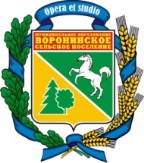 ТОМСКАЯ  ОБЛАСТЬ  ТОМСКИЙ  РАЙОНСОВЕТ  ВОРОНИНСКОГО СЕЛЬСКОГО  ПОСЕЛЕНИЯ                                         РЕШЕНИЕ № 26д. Воронино                                                                      	27 декабря 2021г.11-е собрание 4-го созываОб исключении депутата  из состава СоветаВоронинского сельского поселения         На основании статьи 8 регламента Совета Воронинского сельского поселения от 28.05.2020 г., на основании заявления от 27.01.2021Совет Воронинского сельского поселения РЕШИЛ:Исключить из состава Совета Воронинского сельского поселения,  депутата Совета Воронинского сельского поселения – Грасмик Татьяну Александровну.Настоящее решение направить Главе Воронинского сельского поселения для подписания и опубликования в информационном издании – «Информационный бюллетень Воронинского сельского поселения», на официальном сайте Администрации Воронинского сельского поселения www.voronadm.ru.Контроль за исполнением настоящего Решения оставляю за собой.Председателя Совета 						И.Б. БашароваГлава поселения 							А.П. Созонтова